PROGRAMA DE ENSINO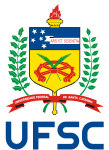 UNIVERSIDADE FEDERAL DE SANTA CATARINACENTRO DE CIÊNCIAS AGRÁRIAS -CCADEPARTAMENTO DE ZOOTECNIA E DESENVOLVIMENTO RURALI. IDENTIFICAÇÃO DA DISCIPLINA:I. IDENTIFICAÇÃO DA DISCIPLINA:I. IDENTIFICAÇÃO DA DISCIPLINA:I. IDENTIFICAÇÃO DA DISCIPLINA:I. IDENTIFICAÇÃO DA DISCIPLINA:CÓDIGONOME DA DISCIPLINANO DE HORAS-AULA SEMANAISTEÓRICAS              PRÁTICASNO DE HORAS-AULA SEMANAISTEÓRICAS              PRÁTICASTOTAL DE HORAS-AULA SEMESTRAISEXR 5105ADMINISTRAÇÃO PARA AQUICULTURA3354 HORÁRIO HORÁRIO HORÁRIO HORÁRIO HORÁRIOTURMAS TEÓRICASTURMAS TEÓRICASTURMAS TEÓRICASTURMAS PRÁTICASTURMAS PRÁTICASTerças-feiras a tarde: 13:30 às 16:00 horasTerças-feiras a tarde: 13:30 às 16:00 horasTerças-feiras a tarde: 13:30 às 16:00 horasII. PROFESSOR (ES) MINISTRANTE (S)Marlene Grade e Clarilton  RibasIII. PRÉ-REQUISITO (S)III. PRÉ-REQUISITO (S)CÓDIGONOME DA DISCIPLINAAQI5201Engenharia Econômica para AquiculturaIV CURSO(S) PARA O(S) QUAL(IS) A DISCIPLINA É OFERECIDAEngenharia de Aquicultura V. EMENTACaracterização das unidades de produção agrícolas. Negócio agrícola e empresa rural. Teorias e custos da produção. Fatores que afetam os resultados econômicos. Métodos de planejamento das unidades de produção. Seleção e combinação de atividades. Análise da rentabilidade econômica. Projeto sistêmico e integrado de uso de uma propriedade agrícola.VI. OBJETIVOSIntroduzir para os alunos de Zootecnia e Aquicultura os principais conceitos e definições  da Administração aplicados ao contexto rural. O programa divide-se em alguns eixos estruturantes: Definições introdutórias, fundamentos e conceitos da disciplina da Administração Rural, a linha do tempo da Administração (principais teorias e escolas); Áreas da empresa agropecuária: produção; finanças; marketing; comercialização; pessoal; As funções da administração rural: o planejamento; a organização; a direção e o controle. Estratégias de gestão de empresas Rurais: diversificação de atividades; integrações e  segmentação de mercado; O processo de gestão de uma empresa rural: análise do macro e micro ambiente; Matriz FOFA (forças, oportunidades; fraquezas; ameaças);Características da empresa e dos negócios agrícolas: o solo; o clima; o armazenamento; os riscos; os fatores de produção; A Tecnologia e as inovações; compreendendo a inovação de produto, de processo e de marketing;Instrumentalizar os alunos na prática da administração financeira, seus instrumentos e técnicas, assim como a sua aplicação na propriedade agropecuária.VII. CONTEÚDO PROGRAMÁTICODefinições Introdutórias: 1.1. Primórdios da Administração; 1.2. A Gestão; 1.3. As Organizações RuraisA Evolução do Pensamento em Administração Geral e em Adm Rural: 2.1. Administração Científica (Taylor); Abordagem Clássica da Administração (Fayol; Funções da Administração Rural:. Planejamento;  Organização; 3.3. Direção;  Controle. As características das organizações rurais: as empresas rurais; as cooperativas; a unidade familiar. Os fatores de produção; os riscos: o solo, o clima, a comercialização e o armazenamento. Os custos envolvidos nos processos.Estratégias de gestão das Organizações Rurais: diversificação de atividades; integrações e  segmentação de mercado; O processo de gestão de uma empresa rural: análise do macro e micro ambiente; Matriz FOFA (forças, oportunidades; fraquezas; ameaças);A tecnologia e as inovações nas organizações rurais: o padrão tecnológico atual; as inovações no negócio agrícola e nos sistemas de gestão agrícola.Administração Financeira: Fluxo de Caixa, Taxa Interna de Retorno, Payback, VPL, Análise do Ponto de Equilíbrio e Sistema Financeiro Nacional.VIII. METODOLOGIA DE ENSINO / DESENVOLVIMENTO DO PROGRAMA- A disciplina será apresentada na forma de debates orientados, visando propiciar aos alunos a oportunidade de participar e expor suas visões, ideias e argumentos. O debate será incentivado, tendo em vista o conteúdo pré-agendado da disciplina.- Os alunos deverão elaborar um trabalho individual, baseando-se em casos aplicados à propriedade agropecuária.- Serão aplicadas três provas no decorrer do curso.IX. METODOLOGIA DE AVALIAÇÃOXI. BIBLIOGRAFIALeituras obrigatóriasCHIAVENATO, I. Introdução à Teoria Geral da Administração. Editora Campus, Rio de Janeiro, 7ª edição, 2003. 12 exemplares. (Número de chamada: 65.01 C532i).SANVICENTE, A. Administração Financeira. São Paulo, Atlas. 1995. 3º Ed. 24 exemplares. Número de chamada:658.15 S238a 3.ed).BATEMAN, Thomas S,; SNELL, Scott A. Administração: Novo Cenário Competitivo. São Paulo, Atlas. 2006. 2ª Ed. 673p. 13 exemplares. (Número de chamada: 658 B328a 2ed.)Leituras complementaresAIDAR, A C.K. (org.). Administração Rural. São Paulo, Ed. Paulicéia, 1995 (Série Educação Continuada EAESP - FGV). BATALHA, M. O. Gestão Agroindustrial. São Paulo, Atlas. 1997BIALOSKORSKI NETO, S. & NEVES, E.M. Planejamento e Controle da Produção (PCP): Sistema Simplificado para Pequenas e Médias Propriedades Rurais. Campinas, Boletim Técnico CATI no. 217, fev. 1994. CANZIANI, J. R. F. Assessoria administrativa a produtores rurais no Brasil. 2001. 224p. Tese (Doutorado em Economia Aplicada) Escola Superior de Agricultura “Luiz de Queiroz” - Universidade de São Paulo, Piracicaba, 2001.CELLA, D.; PERES, F.C. Caracterização dos fatores relacionados ao sucesso do empreendedor rural. Revista de Administração da Universidade de São Paulo, v.37, n.4, p.49-57, out./dez. 2002.CONTINI, E. et alii. Planejamento da Propriedade Agrícola - Modelos de Decisão. Brasília, DDT/EMBRAPA, 1984.CUNHA, C. & FERLA, L. (Orgs) – Iniciando o próprio negócio. Florianópolis, IEA. 1997.152 p.Dorigon C., Reiter, J.,Mior,L.C., Mondardo, M. ,Dalbello, O. & Marcondes, T. As agroindústrias rurais da agricultura familiar de Santa Catarina. Florianópolis, Epagri in: http://cepa.epagri.sc.gov.br/, 2011.17p.LEITE, H. P. Introdução à Administração Financeira. 2 ed. São Paulo: Atlas, 1995.LIMA, A. J. P. de et. Al. Administração da unidade de produção familiar: modalidades de trabalho com agricultores. Ijuí, RS: UNIJUÍ, 200. Resenha individual (p. 29-56).LOURENZANI, W.; SOUZA F., H.; BÀNKUTi, F. Gestão da Empresa Rural- Uma Abordagem Sistêmica. GEPAI-UFSCar. http://www.gepai.dep.ufscar.br/pdfs/1102012100_LourenzaniSouzaBankutipdf MACEDO, M.; LUNGA, A. Mapeamento bibliométrico e crítico da análise de viabilidade econômico financeira de projetos em agronegócios: uma avaliação da publicação no congresso da sober no período 2006-2009. Revista Eletrônica Custos e @gronegócio. UFRPE. http://www.custoseagronegocioonline.com.br/principal.html, 2010.MAXIMIANO, A.C.A. Introdução à Administração. 5 ed. São Paulo: Atlas, 2000. 546p.NORONHA, J.F. Projetos Agropecuários. São Paulo, Ed. Atlas, 1987. SANTOS, G. J.; MARION, J. C. Administração de custos na agropecuária. São Paulo, SP: Atlas, 1993Revista Organizações Rurais e Agroindustriais. http://revista.dae.ufla.br/index.php/ora SENAR. Administração da Empresa Rural: Ambiente Externo. Brasília, SENAR. 2009.